Publicado en España el 10/05/2024 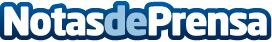 Transformando espacios verdes: Sinteticgrass, especialistas en césped artificial en MadridEn la búsqueda de soluciones innovadoras y sostenibles para espacios exteriores, cada vez más personas y empresas en Madrid recurren al césped artificial como alternativa al césped naturalDatos de contacto:SINTETICGRASSSINTETICGRASS - especialistas en césped artificial en Madrid91 912 17 68Nota de prensa publicada en: https://www.notasdeprensa.es/transformando-espacios-verdes-sinteticgrass Categorias: Nacional Fútbol Madrid Golf Tenis Jardín/Terraza Otros Servicios Fitness Construcción y Materiales http://www.notasdeprensa.es